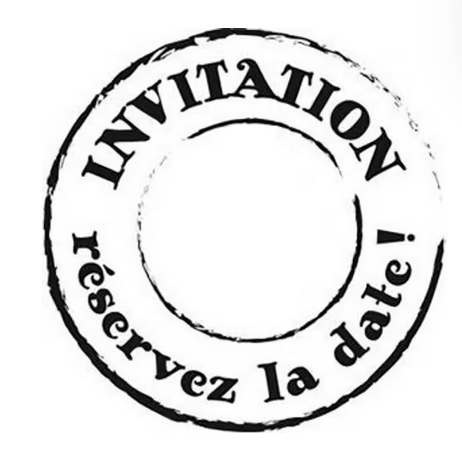 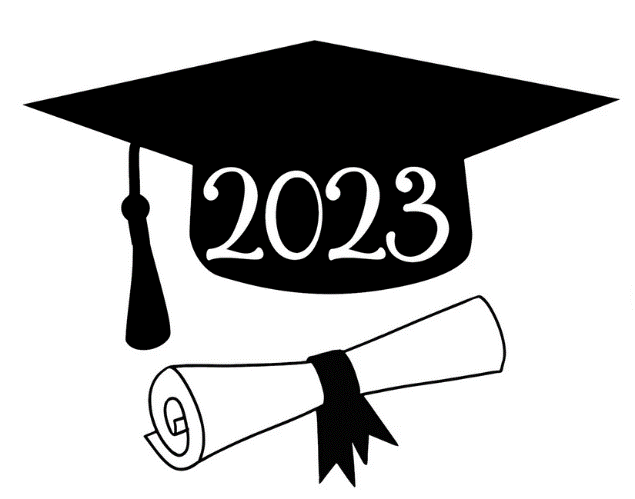 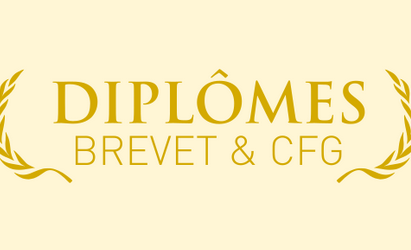 Niort, le 9 octobre 2023Madame, Monsieur, chers parents, chers élèves,Vos enfants étaient l’année scolaire dernière en 3è au collège Saint Exupéry et ont réussi avec succès les épreuves du Certificat de Formation Générale ou bien les épreuves du Diplôme National du Brevet. La communauté éducative du collège tient à les féliciter, nous sommes heureux des très bons résultats obtenus par nos élèves emmenés par l’équipe enseignante et éducative.Nous espérons aussi qu’après un temps de vacances bien méritées la rentrée s’est bien passée. Nous formulons des vœux de pleines et entières réussites à vos enfants pour leur poursuite d’études.Nous préparons comme chaque année la remise officielle des diplômes du Brevet et du CFG, lors d’une soirée festive. Celle-ci aura lieu le vendredi 10 novembre 2023 à 18h au collège.Vos enfants et vous serez les invités d’honneur de cette soirée et nous serions ravis de vous revoir à cette occasion. 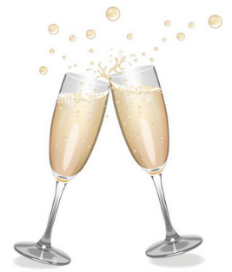 Au programme de la soirée : remise des diplômes puis temps convivial partagé.Un verre de l’amitié vous sera offert par le collège, et une vente de pizzas, tartes salées et boissons sera organisée par les élèves de 3è actuels. Les bénéfices permettront de contribuer au financement d’activités d'ouverture sur l’Europe de nos collégiens.Dans l’attente de vous retrouver, nombreux, pour cet événement, nous vous vous prions de recevoir l’expression de nos salutations les plus chaleureuses.La direction et l’équipe des professeurs principaux de troisième.